Katolícka univerzita v Ružomberku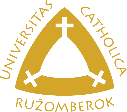 Католицький університет в РужомберкуPRIHLÁŠKA NA ŠTÚDIUM – VÝMENNÝ PROGRAM “KU4UAЗАЯВА НА НАВЧАННЯ – ПРОГРАМА ОБМІНУ «KU4UA»AKADEMICKÝ ROK: 2021/2022АКАДЕМІЧНИЙ РІК: 2021/2022Osobné údaje študenta / Персональні дані студентаOsobné údaje študenta / Персональні дані студентаMeno a priezvisko / Ім’я та прізвищеRod / СтатьDátum narodenia / Дата народженняMiesto narodenia / Місце народженняŠtátna príslušnosť / ГромадянствоSúčasná adresa / Поточна адреса Emailová adresa / Адреса електронної поштиTelefónne číslo v medzinárodnom formáte  / Число мобільного телефону в міжнародному форматіDomáca univerzita študenta na Ukrajine / Рідний університет студента в Україні  Domáca univerzita študenta na Ukrajine / Рідний університет студента в Україні  Názov univerzity / Назва університетуNázov fakulty/ústavu/katedry / Назва факультету / установи / кафедриŠtudijný odbor/program / Напрямок навчання / Навчальна програмаStupeň štúdia v akademickom roku 2021/2022 – prosím vyberte / Ступінь навчання в академічному році 2021/2022 – будь ласка, оберітьPrvý – bakalársky alebo ekvivalentný / Перший ступінь – бакалаврський або еквівалентний Druhý – magisterský alebo ekvivalentý / Другий ступінь – магістерський або еквівалентний Tretí – PhD. alebo ekvivalentný / Третій ступінь – доктор філософії або еквівалентний  Iný / іншийRočník štúdia v akademickom roku 2021/2022 na danom stupni štúdia / Рік навчання в академічному році 2021/2022 на даному ступні навчанняDoklady potvrdzujúce súčasné štúdium študenta, ak nejaké máte / Документи, які підтверджують поточне навчання студента, за наявністюZáujem o štúdium na Katolíckej univerzite v Ružomberku / Зацікавлення у навчанні в Католицькому університеті в РужомберкуZáujem o štúdium na Katolíckej univerzite v Ružomberku / Зацікавлення у навчанні в Католицькому університеті в РужомберкуNázov fakulty/katedry, kde by ste chceli študovať / Назва факультету / кафедри, де б ви хотіли навчатисьŠtudijný program, ktorý chcete študovať / Навчальна програма, котру ви хочете вивчатиJazyk, v ktorom chcete študovať – prosím vyberte / Мова, на якій ви хочете навчатись – будь ласка оберіть Slovenský / словацька  Anglický / англійська Zoznam študijných programov a katalóg predmetov v slovenskom a anglickom jazyku je dostupný tu / Список навчальних програм і  каталог предметів,  на словацькій та англійській мовах, доступний тут:  https://www.ku.sk/studium-na-katolickej-univerzite/uchadzac-o-studium/ponuka-studia/https://www.portalvs.sk/sk/vysoka-skola/katolicka-univerzita-v-ruzomberku?from=suggestion_index&from_category=portalvs&keyword=Katol%C3%ADcka%20univerzita Zoznam študijných programov a katalóg predmetov v slovenskom a anglickom jazyku je dostupný tu / Список навчальних програм і  каталог предметів,  на словацькій та англійській мовах, доступний тут:  https://www.ku.sk/studium-na-katolickej-univerzite/uchadzac-o-studium/ponuka-studia/https://www.portalvs.sk/sk/vysoka-skola/katolicka-univerzita-v-ruzomberku?from=suggestion_index&from_category=portalvs&keyword=Katol%C3%ADcka%20univerzita Jazykový kurz slovenčiny  / Курс словацької мовиJazykový kurz slovenčiny  / Курс словацької мовиMáte záujem o jazykový kurz slovenčiny zadarmo? / Вас цікавить безкоштовний курс словацької мови?  Áno / Так  Nie / Ні Status na Slovensku / Статус в Словаччині Status na Slovensku / Статус в Словаччині Kde sa aktuálne nachádzate? / Ваше фактичне місце перебуваня  – prosím vyberte / будь ласка оберіть V súčasnosti sa nachádzam na Slovensku / Наразі я знаходжусь в Словаччині V súčasnosti sa nachádzam na Ukrajine / Наразі я знаходжусь в Україні  Iné – prosím špecifikujte / Інше – будь ласка, вкажіть Ak ste už na Slovensku, aký máte status? / Якщо ви наразі знаходитесь в Словаччині, який маєте статус? – будь ласка, оберіть   Dočasné útočisko/ Тимчасовий притулок  Doplnková ochrana / Додатковий захист  Azyl / Притулок   Iné – prosím špecifikujte / Інше – будь ласка, вкажіть Vyhlásenie študenta a podpis Prosím, pozorne si skontrolujte prihlášku pred jej podpisom. / Заява студента і підпис. Будь ласка, уважно перевірте свою заяву перед підписанням Vyhlasujem, že som poskytol/a kompletné a presné informácie. /  Я заявляю, що надав /ла повну та достовірну інформацію. Súhlasím so sprístupnením akýchkoľvek dokumentov predložených v súvislosti s touto žiadosťou akejkoľvek osobe, združeniu alebo vládnej agentúre za účelom vysvetlenia alebo overenia. /  Погоджуюсь на обробку персональних даних, наданих в цій заяві, відповідальною особою, асоціацією або державною установою, з метою роз’яснення або перевірки.  Som si vedomý/á, že akékoľvek opomenutie alebo dezinformácia môže viesť k zrušeniu môjho prijatia alebo k odmietnutiu prihlášky.Я розумію, що будь-яке  упущення або дезінформація може призвести до скасування мого прийняття або до відхилення заяви. Dátum/Дата:…………………………………………………………..    Podpis študenta/Підпис студента: …………………………………..Podpis za Katolícku univerzitu v Ružomberku / Підпис Католицького університету в Ружомберку Podpis za Katolícku univerzitu v Ružomberku / Підпис Католицького університету в Ружомберку Študent / Вищезазначений студент je predbežne prijatý na výmenný program “KU4UA” / є тимчасово прийнятим на програму обміну «KU4UA» nie je prijatý na výmenný program “KU4UA” / не прийнятий на програму обміну «KU4UA»Zodpovedná osoba / Відповідальна особа:Meno  / Ім’я: …………………………………………… Pozícia / Посада: ……………………………………….. Dátum / Дата: ……………………………………………   Podpis / Підпис: ……………………………………….   Študent / Вищезазначений студент je predbežne prijatý na výmenný program “KU4UA” / є тимчасово прийнятим на програму обміну «KU4UA» nie je prijatý na výmenný program “KU4UA” / не прийнятий на програму обміну «KU4UA»Zodpovedná osoba / Відповідальна особа:Meno  / Ім’я: …………………………………………… Pozícia / Посада: ……………………………………….. Dátum / Дата: ……………………………………………   Podpis / Підпис: ……………………………………….   